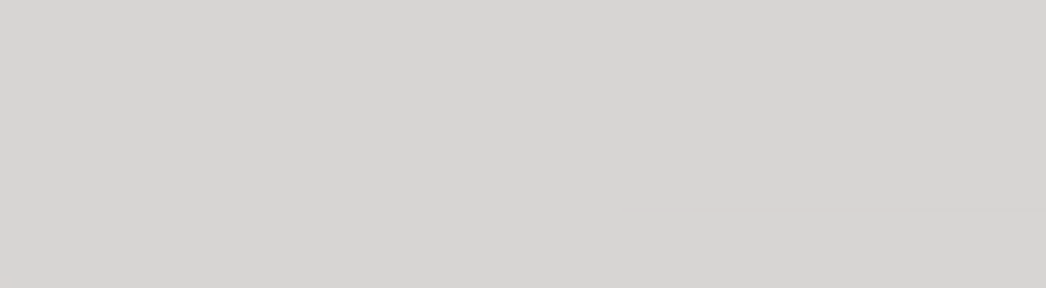 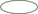 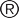 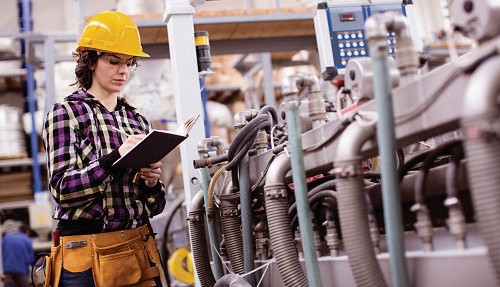 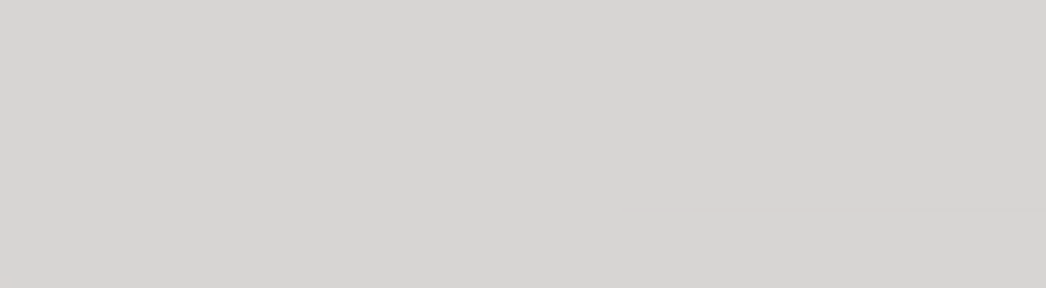 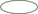 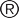 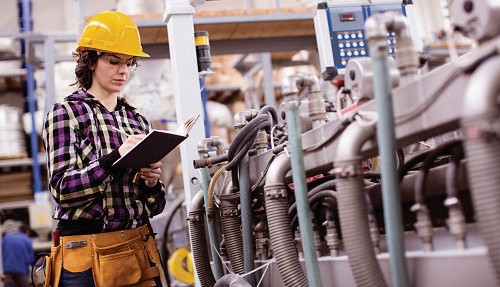 TỔNG QUAN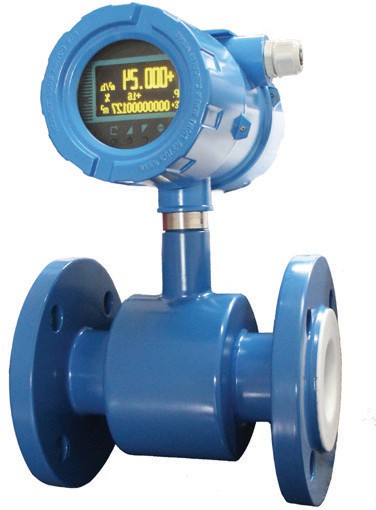 Thiết bị lường thông minh ALMAGWP là đồng hồ đo lưu lượng điện từ dạng inline-type (kết nối trực tiếp vào đường ống) với các kết nối mặt bích. Cảm biến lưu lượng linh hoạt này có sẵn cho các đường ống với kích thước khác nhau, từ 3/8" đến 80", có thể phát hiện vận tốc dòng chất lỏng khác nhau, từ nhỏ hơn 0,1 mps đến 10 mps. ALMAGWP đi kèm với màn hình OLED dễ đọc và có sẵn với nhiều tùy chọn bao gồm nguồn AC hoặc DC, hiển thị cục bộ hoặc từ xa, truyền thông RS485, HART và Profibus hoặc đầu ra rờ-le. Một loạt các tùy chọn này làm cho ALMAGWP trở thành một lựa chọn tuyệt vời để đo vận tốc dòng chất lỏng chuyển động trong nhiều ứng dụng và ngành công nghiệp bao gồm thực phẩm, nước giải khát, nước thải, bột giấy & giấy, và kiểm soát quy trình công nghiệp.ĐẶC ĐIỂMNhiều vật liệu lót khác nhau có sẵn để đáp ứng hầu hết các ứng dụng công nghiệp.Phạm vi vận tốc chất lỏng rộng từ 0-39 ft / giây (0-12 m / s) với độ chính xác tuyệt vời của dòng chảy thấp.Kết nối kiểu mặt bích tiêu chuẩn có sẵn theo ANSI, DIN và JISTùy chọn tiếp điểm rờ-le 5 Amp, dạng C cho phép điều khiển tải công suất cao trực tiếp từ đồng hồ.Tùy chọn cấp bảo vệ IP68 (chìm).Màn hình OLED dễ đọc; có thể nhìn thấy trong môi trường ánh sáng yếu và ánh sáng mặt trời trực tiếp, không cần đèn nền.Độ chính xác tuyệt vời; ± 0,5% giá trị tiêu chuẩn, ± 0,2% giá trị tùy chọnTiêu chuẩn hóa chức năng kiểm tra tốc độ dòng chảy ngược / thẳng với mọi thiết bị. THÔNG SỐ KỸ THUẬT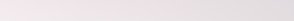 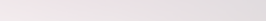 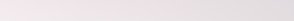 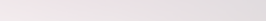 KHUNG BẢN VẼ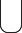 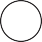 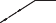 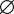 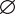 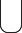 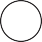 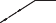 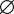 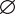 KIỂU TÍCH HỢP TIÊU CHUẨN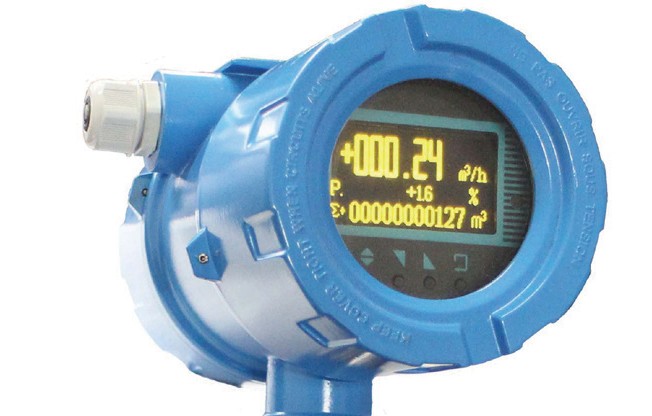 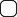 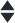 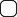 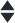 Lưu lượng dòng chảyCảnh báoĐơn vịVận tốc dòng chảy% toàn bộ quy mô lưu lượng Điện trởTỷ lệ phạm viTổng phía trước Tổng phía sau  Tổng cộng Mã chuẩn đoánHiệu số giữa khối lượng tổng cộng thuận và ngược chiềuKhởi động Lên XuốngChọnKIỂU TỪ XA TIÊU CHUẨN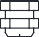 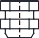 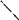 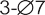 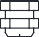 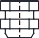 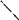 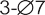 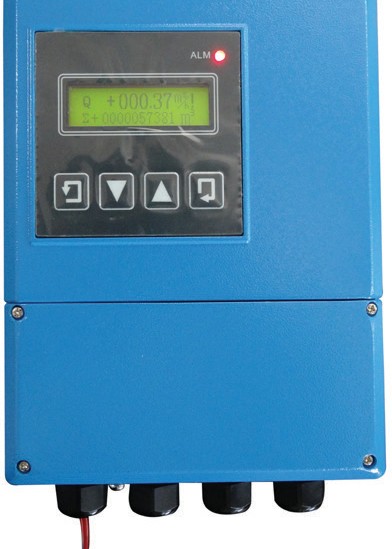 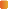 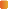 ALMLưu lượng dòng chảy Vận tốc dòng chảy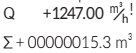 % toàn bộ quy mô lưu lượng	Điện trởTỷ lệ phạm vi  Hiệu số giữa khối lượng tổng cộng thuận và ngược chiềuTrạng thái báo độngTổng phía trướcTổng phía sauTổng cộngMã chẩn đoánKhởi độngLên hoặc phải Xuống hoặc trái    ChọnKÍCH THƯỚC – Nội tuyến(DIN mặt bích)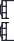 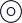 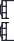 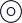 Vui lòng cung cấp tên loại chất lỏng của bạn, PH hoạt động, độ dẫn điện                            Vui lòng cung cấp tốc độ dòng chảy tối đa và tối thiểu, theo đơn vị Lb / giờ, GPM, LPMVui lòng cung cấp kích thước đường kính ống danh nghĩa cũng như loại kết nối  (mặt bích, ren, v.v.)Chúng tôi sẽ hiệu chỉnh đồng hồ đo lưu lượng của bạn càng gần với điều kiện hoạt động càng tốtKích thước:Phạm vi đo:3/8"~80" (DN10~DN2000)0.32ft/s (0.1m/s) vận tốc chất lỏng tối thiểuTruyền thông:HARTRS485/Modbus39 ft/s (12 m/s) tối đa.Profibus-DPVật liệu:Điện cực& Nối đất:Thép không gỉ 316LỐng đo:Thép không gỉ #304NickelVật liệu mặt bích:Thép Carbon (tiêu chuẩn)Hastelloy CThép không gỉ 304 (tùy chọn)TitaniumThép không gỉ 316(tùy chọn)TantalumKhung cuộn dây:Thép Carbon (tiêu chuẩn)Nhiệt độ môi trường:-5 ~ +130 °F (-20 ~ 55 °C)Thép không gỉ #304 (tùy chọn)Kiều kết nối:Mặt bíchThép không gỉ #316 (tùy chọn)Dạng mặt bích:Tiêu chuẩn ANSI 150#Lớp lót:Cao su Chloroprene (Neoprene)Tùy chọn:JIS 10K / JIS 20K / JIS 40KPolyurethane, Cao su cứng (Ebonite)ANSI 300# / ANSI 600#PTFE, F46, PFADIN PN10 / PN16 / PN25 / PN40Cấp bảo vệ:IP65Điện trở nôi đất:< 10 ΩIP68 (chỉ dành cho loại từ xa)Độ chính xác:±0.5% giá trị đọc (vận tốc ≥ 0.5 m/s)Độ dẫn nhiệt:≥ 5 µS/cm±0.005 m/s (vận tốc < 0.5 m/s)Nguồn điện:110-240VAC or 16-36 VDCNhiệt độ:14~140 °F (-10~60 °C) - PolyurethaneOutputs:4-20mA, xung,-5~160 °F (-20~71 °C) - Neoprene(2) công tắc bộ thu mở hoặc(2) Dạng C, tiếp điểm rờ-le 5 Amp -40~356 °F (-40~180 °C) – PFA-40~356 °F (-40~180 °C) - PTFEĐƯỜNG KÍNH DANH NGHĨA    ÁP SUẤT    PSIG (bar)    363(25)ĐƯỜNG KÍNH (mm)ĐƯỜNG KÍNH (mm)ĐƯỜNG KÍNH (mm)ĐƯỜNG KÍNH (mm)ĐƯỜNG KÍNH KẾT NỐI MẶT BÍCH (mm)KHỐI LƯỢNG LBS (kg)KHỐI LƯỢNG LBS (kg)ĐƯỜNG KÍNH DANH NGHĨA    ÁP SUẤT    PSIG (bar)    363(25)L       H1        H2 H3DTích hợpTừ xa½" (15)    ÁP SUẤT    PSIG (bar)    363(25)7.87 (200)5.86 (149)10.87 (276)8.70 (221)3.5 (88.9)12.12(5.5)7.71(3.5)¾" (20)    ÁP SUẤT    PSIG (bar)    363(25)7.87 (200)6.06 (154)11.06 (281)8.90 (226)3.88 (98.6)14.33(6.5)9.92(4.5)1" (25)    ÁP SUẤT    PSIG (bar)    363(25)7.87 (200)6.25 (159)11.26 (286)9.09 (231)4.25 (108.0)15.43(7)11.02(5)1¼" (32)    ÁP SUẤT    PSIG (bar)    363(25)7.87 (200)6.77 (172)11.77 (299)9.61 (244)4.62 (117.3)18.73(8.5)14.33(6.5)1½" (40)    ÁP SUẤT    PSIG (bar)    363(25)7.87 (200)7.44 (189)12.44 (316)10.28 (261)5.0 (127.0)19.84(9)15.43(7)2" (50)    ÁP SUẤT    PSIG (bar)    363(25)7.87 (200)7.76 (197)12.76 (324)10.59 (269)6.0 (152.4)24.25(11)19.84(9)2½" (65)    ÁP SUẤT    PSIG (bar)    363(25)7.87 (200)8.66 (220)13.66 (347)11.50 (292)7.0 (177.8)28.66(13)24.25(11)3" (80)    ÁP SUẤT    PSIG (bar)    363(25)7.87 (200)8.94 (227)13.94 (354)11.77 (299)7.5 (190.5)33.06(15)28.66(13)4" (100)    230 (16)9.85 (250)10.12 (257)15.12 (384)12.95 (329)8.5 (215.9)37.47(17)33.06(15)5" (125)    230 (16)9.85 (250)11.38 (289)16.38 (416)14.21 (361)9.0 (228.6)37.47(21)41.88(19)6" (150)    230 (16)11.81 (300)12.52 (318)17.52 (445)15.35 (390)10.0 (254.0)57.32(26)52.91(24)8" (200)   145 (10)13.78 (350)14.92 (379)19.92 (506)17.76 (451)11.0 (279.4)74.95(34)70.54(32)10" (250)   145 (10)17.71 (450)16.89 (429)21.89 (556)19.72 (501)13.5 (342.9)108.02(49)103.61(47)12" (300)   145 (10)19.68 (500)18.98 (482)23.98 (609)21.81 (554)16.0 (406.4)130.07(59)125.66(57)14" (350)   145 (10)21.65(550)21.02 (534)26.02 (661)23.86 (606)19.0 (482.6)154.32(70)149.91(68)16" (400)   145 (10)23.62 (600)23.38 (594)28.389 (721)26.22 (666)21.0 (533.4)191.80(87)187.39(85)18' (450)   145 (10)23.62 (600)25.55 (649)30.55 (776)28.39 (721)23.5 (596.9)224.87(102)220.46(100)20" (500)   145 (10)23.62 (600)27.44 (697)32.44 (824)30.28 (769)25.0 (635.0)268.96(122)264.55(120)24" (600)   145 (10)23.62 (600)31.46 (799)36.46 (926)34.29 (871)27.5 (698.5)357.14(162)352.73(160)28" (700)      87 (6)27.56 (700)35.79 (909)40.79 (1036)38.62 (981)32.0 (812.8)676.82(307)672.40(305)32" (800)      87 (6)31.50 (800)40.11 (1019)45.12 (1146)42.95 (1091)38.38 (975)919.33(417)914.91(415)36" (900)      87 (6)35.43 (900)44.06 (1119)49.06 (1246)46.89 (1191)42.32 (1075)1161(527)1157(525)40" (1000)      87 (6)39.37 (1000)47.20 (1199)52.20 (1326)50.04 (1271)46.25 (1175)1503(682)1499(680)48" (1200)      87 (6)47.25 (1200)55.87(1419)60.87 (1546)58.70 (1491)55.31 (1405)1647(747)1642(745)56" (1400)      87 (6)55.12 (1400)64.17 (1630)69.29(1760)66.53 (1690)64.17 (1630)2441(1107)2436(1105)64" (1600)      87 (6)63.00 (1600)72.04 (1830)77.16(1960)74.40 (1890)72.04 (1830)3146(1427)3141(1425)72" (1800)      87 (6)70.87 (1800)80.51 (2045)85.62(2175)82.87 (2105)80.51 (2045)4314(1957)4310(1955)80" (2000)      87 (6)78.75 (2000)89.17 (2265)94.29(2395)91.53 (2325)89.17 (2265)5472(2482)5467(2480)DÒNG ALMAGWP DÒNG ALMAGWP DÒNG ALMAGWP DÒNG ALMAGWP DÒNG ALMAGWP DÒNG ALMAGWP DÒNG ALMAGWP DÒNG ALMAGWP DÒNG ALMAGWP DÒNG ALMAGWP DÒNG ALMAGWP DÒNG ALMAGWP DÒNG ALMAGWP DÒNG ALMAGWP DÒNG ALMAGWP VÍ DỤ: ALMAGWP-F-50-0-3-IN-2.5-65-0-DC-0-EXI-NN-NNVÍ DỤ: ALMAGWP-F-50-0-3-IN-2.5-65-0-DC-0-EXI-NN-NNVÍ DỤ: ALMAGWP-F-50-0-3-IN-2.5-65-0-DC-0-EXI-NN-NNVÍ DỤ: ALMAGWP-F-50-0-3-IN-2.5-65-0-DC-0-EXI-NN-NNVÍ DỤ: ALMAGWP-F-50-0-3-IN-2.5-65-0-DC-0-EXI-NN-NNVÍ DỤ: ALMAGWP-F-50-0-3-IN-2.5-65-0-DC-0-EXI-NN-NNVÍ DỤ: ALMAGWP-F-50-0-3-IN-2.5-65-0-DC-0-EXI-NN-NNVÍ DỤ: ALMAGWP-F-50-0-3-IN-2.5-65-0-DC-0-EXI-NN-NNVÍ DỤ: ALMAGWP-F-50-0-3-IN-2.5-65-0-DC-0-EXI-NN-NNVÍ DỤ: ALMAGWP-F-50-0-3-IN-2.5-65-0-DC-0-EXI-NN-NNVÍ DỤ: ALMAGWP-F-50-0-3-IN-2.5-65-0-DC-0-EXI-NN-NNVÍ DỤ: ALMAGWP-F-50-0-3-IN-2.5-65-0-DC-0-EXI-NN-NNVÍ DỤ: ALMAGWP-F-50-0-3-IN-2.5-65-0-DC-0-EXI-NN-NNVÍ DỤ: ALMAGWP-F-50-0-3-IN-2.5-65-0-DC-0-EXI-NN-NNVÍ DỤ: ALMAGWP-F-50-0-3-IN-2.5-65-0-DC-0-EXI-NN-NNALMAG WP-*-**-**-**-**-**-**-**MÔ TẢANSI 150# Mặt bíchF     Kiểu kết nốiGốm - 4Mpa 1/2"~8" (DN15~DN200)C     Kiểu kết nốiLoại vệ sinh - 1/2"~8" (DN15~DN200)S     Kiểu kết nốiLoại ren - 1/2"~8" (DN15~DN200)T     Kiểu kết nốiLoại Wafer - 1/2"~8" (DN15~DN200)W     Kiểu kết nốiDN10-DN 2000 (3/8"~80")DN10-DN 2000 (3/8"~80")**Kích thước316 thép không gỉ316 thép không gỉ316 thép không gỉ0         Điện cựcNickelNickelNickel1         Điện cựcHastelloy CHastelloy CHastelloy C2         Điện cựcTanTanTan3         Điện cựcTiTiTi4         Điện cựcGốm ceramicGốm ceramicGốm ceramicC         Điện cựcCao su Chloroprene (Neoprene)Cao su Chloroprene (Neoprene)Cao su Chloroprene (Neoprene)Cao su Chloroprene (Neoprene)3Vật liệu lótPU (polyurathane)PU (polyurathane)PU (polyurathane)PU (polyurathane)4Vật liệu lótPTFE ②③④PTFE ②③④PTFE ②③④PTFE ②③④5Vật liệu lótPFA ②③④PFA ②③④PFA ②③④PFA ②③④6Vật liệu lótF46 ②③④F46 ②③④F46 ②③④F46 ②③④7Vật liệu lótCao su cứngCao su cứngCao su cứngCao su cứng8Vật liệu lótGốm ceramicGốm ceramicGốm ceramicGốm ceramicCVật liệu lótKiểu tích hợpKiểu tích hợpKiểu tích hợpKiểu tích hợpKiểu tích hợpINHệ thống điều khiểnKiểu từ xa – với cáp dài 5mKiểu từ xa – với cáp dài 5mKiểu từ xa – với cáp dài 5mKiểu từ xa – với cáp dài 5mKiểu từ xa – với cáp dài 5mREHệ thống điều khiểnÁp suất tối đa (362 psi) 2.5Mpa với mặt bích lên đến 3"/DN80Áp suất tối đa (362 psi) 2.5Mpa với mặt bích lên đến 3"/DN80Áp suất tối đa (362 psi) 2.5Mpa với mặt bích lên đến 3"/DN80Áp suất tối đa (362 psi) 2.5Mpa với mặt bích lên đến 3"/DN80Áp suất tối đa (362 psi) 2.5Mpa với mặt bích lên đến 3"/DN80Áp suất tối đa (362 psi) 2.5Mpa với mặt bích lên đến 3"/DN802.5           Áp suấtÁp suất tối đa (232 psi) 1.6Mpa với mặt bích lên đến 6"/DN150Áp suất tối đa (232 psi) 1.6Mpa với mặt bích lên đến 6"/DN150Áp suất tối đa (232 psi) 1.6Mpa với mặt bích lên đến 6"/DN150Áp suất tối đa (232 psi) 1.6Mpa với mặt bích lên đến 6"/DN150Áp suất tối đa (232 psi) 1.6Mpa với mặt bích lên đến 6"/DN150Áp suất tối đa (232 psi) 1.6Mpa với mặt bích lên đến 6"/DN1501.6           Áp suấtÁp suất tối đa (145 psi) 1.0 Mpa với mặt bích lên đến 36"/DN900Áp suất tối đa (145 psi) 1.0 Mpa với mặt bích lên đến 36"/DN900Áp suất tối đa (145 psi) 1.0 Mpa với mặt bích lên đến 36"/DN900Áp suất tối đa (145 psi) 1.0 Mpa với mặt bích lên đến 36"/DN900Áp suất tối đa (145 psi) 1.0 Mpa với mặt bích lên đến 36"/DN900Áp suất tối đa (145 psi) 1.0 Mpa với mặt bích lên đến 36"/DN9001.0           Áp suấtÁp suất tối đa (87 psi) 0.6Mpa với mặt bích lên đến 80"/DN2000Áp suất tối đa (87 psi) 0.6Mpa với mặt bích lên đến 80"/DN2000Áp suất tối đa (87 psi) 0.6Mpa với mặt bích lên đến 80"/DN2000Áp suất tối đa (87 psi) 0.6Mpa với mặt bích lên đến 80"/DN2000Áp suất tối đa (87 psi) 0.6Mpa với mặt bích lên đến 80"/DN2000Áp suất tối đa (87 psi) 0.6Mpa với mặt bích lên đến 80"/DN20000.6           Áp suấtÁp suất cao hơn vui lòng liên hệ với nhà máyÁp suất cao hơn vui lòng liên hệ với nhà máyÁp suất cao hơn vui lòng liên hệ với nhà máyÁp suất cao hơn vui lòng liên hệ với nhà máyÁp suất cao hơn vui lòng liên hệ với nhà máyÁp suất cao hơn vui lòng liên hệ với nhà máy**           Áp suấtTiêu chuẩn - IP65Tiêu chuẩn - IP65Tiêu chuẩn - IP65Tiêu chuẩn - IP65Tiêu chuẩn - IP65Tiêu chuẩn - IP65Tiêu chuẩn - IP6565      Cấp bảo vệBộ phát IP68 và bộ phát IP65, chỉ dành cho loại điều khiển từ xaBộ phát IP68 và bộ phát IP65, chỉ dành cho loại điều khiển từ xaBộ phát IP68 và bộ phát IP65, chỉ dành cho loại điều khiển từ xaBộ phát IP68 và bộ phát IP65, chỉ dành cho loại điều khiển từ xaBộ phát IP68 và bộ phát IP65, chỉ dành cho loại điều khiển từ xaBộ phát IP68 và bộ phát IP65, chỉ dành cho loại điều khiển từ xaBộ phát IP68 và bộ phát IP65, chỉ dành cho loại điều khiển từ xa68      Cấp bảo vệKhông cần thiếtKhông cần thiếtKhông cần thiếtKhông cần thiếtKhông cần thiếtKhông cần thiếtKhông cần thiếtKhông cần thiết0     Tiếp điểm         nối đấtĐiện cực nối đấtĐiện cực nối đấtĐiện cực nối đấtĐiện cực nối đấtĐiện cực nối đấtĐiện cực nối đấtĐiện cực nối đấtĐiện cực nối đất1     Tiếp điểm         nối đấtSS # 304 vòng nối đấtSS # 304 vòng nối đấtSS # 304 vòng nối đấtSS # 304 vòng nối đấtSS # 304 vòng nối đấtSS # 304 vòng nối đấtSS # 304 vòng nối đấtSS # 304 vòng nối đất2     Tiếp điểm         nối đất16~30 VDC16~30 VDC16~30 VDC16~30 VDC16~30 VDC16~30 VDC16~30 VDC16~30 VDC16~30 VDCDC     Nguồn cấp85~265VAC, @ 45 -63 Hz85~265VAC, @ 45 -63 Hz85~265VAC, @ 45 -63 Hz85~265VAC, @ 45 -63 Hz85~265VAC, @ 45 -63 Hz85~265VAC, @ 45 -63 Hz85~265VAC, @ 45 -63 Hz85~265VAC, @ 45 -63 Hz85~265VAC, @ 45 -63 HzAC     Nguồn cấpKhông có giao tiếp kỹ thuật sốKhông có giao tiếp kỹ thuật sốKhông có giao tiếp kỹ thuật sốKhông có giao tiếp kỹ thuật sốKhông có giao tiếp kỹ thuật sốKhông có giao tiếp kỹ thuật sốKhông có giao tiếp kỹ thuật sốKhông có giao tiếp kỹ thuật sốKhông có giao tiếp kỹ thuật sốKhông có giao tiếp kỹ thuật số0zTruyền thôngHARTHARTHARTHARTHARTHARTHARTHARTHARTHART1zTruyền thôngRS485 - ModbusRS485 - ModbusRS485 - ModbusRS485 - ModbusRS485 - ModbusRS485 - ModbusRS485 - ModbusRS485 - ModbusRS485 - ModbusRS485 - Modbus2zTruyền thôngRS485 - Profibus DPRS485 - Profibus DPRS485 - Profibus DPRS485 - Profibus DPRS485 - Profibus DPRS485 - Profibus DPRS485 - Profibus DPRS485 - Profibus DPRS485 - Profibus DPRS485 - Profibus DP3zTruyền thôngKhông cóKhông cóKhông cóKhông cóKhông cóKhông cóKhông cóKhông cóKhông cóKhông cóKhông cóNXChống cháy nổChống cháy nổ- Kiểu tích hợpChống cháy nổ- Kiểu tích hợpChống cháy nổ- Kiểu tích hợpChống cháy nổ- Kiểu tích hợpChống cháy nổ- Kiểu tích hợpChống cháy nổ- Kiểu tích hợpChống cháy nổ- Kiểu tích hợpChống cháy nổ- Kiểu tích hợpChống cháy nổ- Kiểu tích hợpChống cháy nổ- Kiểu tích hợpChống cháy nổ- Kiểu tích hợpEXIChống cháy nổChống cháy nổ- Kiểu từ xaChống cháy nổ- Kiểu từ xaChống cháy nổ- Kiểu từ xaChống cháy nổ- Kiểu từ xaChống cháy nổ- Kiểu từ xaChống cháy nổ- Kiểu từ xaChống cháy nổ- Kiểu từ xaChống cháy nổ- Kiểu từ xaChống cháy nổ- Kiểu từ xaChống cháy nổ- Kiểu từ xaChống cháy nổ- Kiểu từ xaEXRChống cháy nổVỏ nhôm, ống dòng SS # 304, vỏ cuộn CS và kết nối quy trìnhVỏ nhôm, ống dòng SS # 304, vỏ cuộn CS và kết nối quy trìnhVỏ nhôm, ống dòng SS # 304, vỏ cuộn CS và kết nối quy trìnhVỏ nhôm, ống dòng SS # 304, vỏ cuộn CS và kết nối quy trìnhVỏ nhôm, ống dòng SS # 304, vỏ cuộn CS và kết nối quy trìnhVỏ nhôm, ống dòng SS # 304, vỏ cuộn CS và kết nối quy trìnhVỏ nhôm, ống dòng SS # 304, vỏ cuộn CS và kết nối quy trìnhVỏ nhôm, ống dòng SS # 304, vỏ cuộn CS và kết nối quy trìnhVỏ nhôm, ống dòng SS # 304, vỏ cuộn CS và kết nối quy trìnhVỏ nhôm, ống dòng SS # 304, vỏ cuộn CS và kết nối quy trìnhVỏ nhôm, ống dòng SS # 304, vỏ cuộn CS và kết nối quy trìnhVỏ nhôm, ống dòng SS # 304, vỏ cuộn CS và kết nối quy trìnhNNVật liệuVỏ nhôm, ống dòng SS # 304, vỏ cuộn CS và kết nối quy trình SS # 304Vỏ nhôm, ống dòng SS # 304, vỏ cuộn CS và kết nối quy trình SS # 304Vỏ nhôm, ống dòng SS # 304, vỏ cuộn CS và kết nối quy trình SS # 304Vỏ nhôm, ống dòng SS # 304, vỏ cuộn CS và kết nối quy trình SS # 304Vỏ nhôm, ống dòng SS # 304, vỏ cuộn CS và kết nối quy trình SS # 304Vỏ nhôm, ống dòng SS # 304, vỏ cuộn CS và kết nối quy trình SS # 304Vỏ nhôm, ống dòng SS # 304, vỏ cuộn CS và kết nối quy trình SS # 304Vỏ nhôm, ống dòng SS # 304, vỏ cuộn CS và kết nối quy trình SS # 304Vỏ nhôm, ống dòng SS # 304, vỏ cuộn CS và kết nối quy trình SS # 304Vỏ nhôm, ống dòng SS # 304, vỏ cuộn CS và kết nối quy trình SS # 304Vỏ nhôm, ống dòng SS # 304, vỏ cuộn CS và kết nối quy trình SS # 304Vỏ nhôm, ống dòng SS # 304, vỏ cuộn CS và kết nối quy trình SS # 304C304Vật liệuVỏ nhôm, ống dòng SS # 304, vỏ cuộn và kết nối quy trình SS # 304Vỏ nhôm, ống dòng SS # 304, vỏ cuộn và kết nối quy trình SS # 304Vỏ nhôm, ống dòng SS # 304, vỏ cuộn và kết nối quy trình SS # 304Vỏ nhôm, ống dòng SS # 304, vỏ cuộn và kết nối quy trình SS # 304Vỏ nhôm, ống dòng SS # 304, vỏ cuộn và kết nối quy trình SS # 304Vỏ nhôm, ống dòng SS # 304, vỏ cuộn và kết nối quy trình SS # 304Vỏ nhôm, ống dòng SS # 304, vỏ cuộn và kết nối quy trình SS # 304Vỏ nhôm, ống dòng SS # 304, vỏ cuộn và kết nối quy trình SS # 304Vỏ nhôm, ống dòng SS # 304, vỏ cuộn và kết nối quy trình SS # 304Vỏ nhôm, ống dòng SS # 304, vỏ cuộn và kết nối quy trình SS # 304Vỏ nhôm, ống dòng SS # 304, vỏ cuộn và kết nối quy trình SS # 304Vỏ nhôm, ống dòng SS # 304, vỏ cuộn và kết nối quy trình SS # 304304Vật liệuKhông cóKhông cóKhông cóKhông cóKhông cóKhông cóKhông cóKhông cóKhông cóKhông cóKhông cóKhông cóKhông cóNNTùy chọnVới CS lắp đặt mặt bíchVới CS lắp đặt mặt bíchVới CS lắp đặt mặt bíchVới CS lắp đặt mặt bíchVới CS lắp đặt mặt bíchVới CS lắp đặt mặt bíchVới CS lắp đặt mặt bíchVới CS lắp đặt mặt bíchVới CS lắp đặt mặt bíchVới CS lắp đặt mặt bíchVới CS lắp đặt mặt bíchVới CS lắp đặt mặt bíchVới CS lắp đặt mặt bíchIFTùy chọn